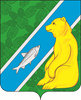 Об организации работы по допускуработников администрации городского поселения Андра,приступающих к исполнению обязанностей по прибытию из отпусков в Ханты-Мансийский автономный
округ – Югру из других регионов Российской ФедерацииВ соответствии с постановлением Губернатора Ханты-Мансийского автономного округа – Югры от 14.06.2021 № 83 «О мерах по предотвращению завоза и распространения новой коронавирусной инфекции, вызванной COVID-19, в Ханты-Мансийском автономном округе – Югре»:           1. Утвердить Порядок работы по допуску работников администрации городского поселения Андра, приступающих к исполнению обязанностей по прибытию из отпусков в Ханты-Мансийский автономный округ – Югру из других регионов Российской Федерации, согласно приложению.           2. Обнародовать распоряжение посредством размещения на официальном сайте администрации муниципального образования городское поселение Андра (www.andra-mo.ru).           3. Контроль за выполнением распоряжения возложить оставляю за собой. И.о. главы городского поселения Андра                                                                       Д.П. ПостноваПриложениек распоряжению администрациигородского поселения Андраот «09» июля 2021 г. № 45Порядок работы по допуску работников администрации городского поселения Андра, приступающих к исполнению обязанностей по прибытию из отпусков в Ханты-Мансийский автономный округ – Югру из других регионов Российской Федерации1. Общие положения            1.1. Для обеспечения нормальных (безопасных) условий труда работников в администрации городского поселения Андра, и соблюдения требований, исходя из санитарно-эпидемиологической обстановки, чтобы не допустить новых вспышек и распространения   инфекции, работодатель (представитель нанимателя) организует комплекс мероприятий по допуску на работу работников, прибывающих из отпусков в Ханты-Мансийский автономный округ – Югру из других регионов Российской Федерации (далее - Мероприятия 
по допуску на работу).1.2. Мероприятия по допуску на работу распространяются на всех работников администрации городского поселения Андра.2. Установление ответственных лиц за сбор сведений 
о месте проведения отдыха2.1. Определить ответственное лицо за сбор сведений о месте проведения отдыха работников и сроках прибытия из отпуска ведущего инспектора по кадрам отдела муниципальной службы и кадровой политики администрации Октябрьского района (далее - отдел).3. Требования к порядку информирования о допуске 
на работу при возвращении из отпуска3.1 Отделу:- ознакомить работников администрации городского поселения Андра с Порядком работы по допуску работников администрации городского поселения Андра, приступающих к исполнению обязанностей по прибытию из отпусков в Ханты-Мансийский автономный округ – Югру из других регионов Российской Федерации, под подпись;- разместить на официальном веб-сайте городского поселения Андра информацию о способе предоставления работниками сведений о месте проведения отдыха работников 
и сроках прибытия;- довести до сведения работников посредством электронной почты контактные данные работников, ответственных за сбор сведений о месте проведения отдыха работников и сроках прибытия;           - выдавать уведомления об организационных мероприятиях по допуску на работу работникам администрации городского поселения Андра до начала отпуска (приложение № 1);             - заполнять сведения о месте проведения отдыха, сроках прибытия из отпуска работника администрации городского поселения Андра, получение допуска на работу (приложение № 2).4. Требования к допуску по прибытию из отпусков4.1. Осуществлять допуск лиц к исполнению должностных обязанностей по прибытию из отпусков в Ханты-Мансийский автономный округ – Югру из других регионов Российской Федерации при соблюдении одного из следующих условий:- наличие результата теста на ПЦР-исследование, в том числе экспресс-методом, подтверждающего отсутствие COVID-19. Дата забора материала не должна превышать                                     3 дней со дня прибытия в Ханты-Мансийский автономный округ – Югру;- наличие антител класса G (IgG) к COVID-19. Срок действия такого результата исследования составляет 30 дней со дня сдачи биоматериала для проведения исследования;- прохождение вакцинации от COVID-19 (сертификат, установленного образца). 4.2. В случае проведения отпуска по месту жительства, работники представляют служебную записку о невыезде за пределы Ханты-Мансийского автономного округа – Югры                      в период проведения отпуска (приложение № 3).Приложение № 1к Порядку работы по допуску работников администрации городского поселения Андра, приступающих к исполнению обязанностей по прибытию из отпусков в Ханты-Мансийский автономный округ – Югру из других регионов Российской ФедерацииУведомлениеоб организационных мероприятияхпо допуску на работуот «____» ____________ 20__ г.		                                                                  № __________________________________________________________________________                                                                                             (ФИО работника, должность)Руководствуясь постановлением Губернатора Ханты-Мансийского автономного округа – Югры от 14.06.2021 года № 83 «О мерах по предотвращению завоза и распространения новой коронавирусной инфекции, вызванной COVID-19, в Ханты-Мансийском автономном округе – Югре», в целях предотвращения распространения новой коронавирусной инфекции, вызванной COVID-19 в _______________________________________________________________________                            (название органа местного самоуправления Октябрьского района)проводятся организационные мероприятия допуска на работу работников по прибытию                               из отпуска, до начала исполнения ими должностных обязанностей на рабочих местах.   По прибытию из отпуска в Ханты-Мансийский автономный округ - Югру из других регионов Российской Федерации, для допуска к работе Вам необходимо иметь одно из следующих условий:- наличие результата теста на ПЦР-исследование, в том числе экспресс-методом, подтверждающего отсутствие COVID-19. Дата забора материала не должна превышать 3 дней со дня прибытия в Ханты-Мансийский автономный округ – Югру;- наличие антител класса G (IgG) к COVID-19. Срок действия такого результата исследования составляет 30 дней со дня сдачи биоматериала для проведения исследования;            - прохождение вакцинации от COVID-19.           Результаты исследования или сертификат профилактической прививки необходимо предоставить в отдел муниципальной службы и кадровой политики администрации Октябрьского района любыми способами.Глава городского поселения Андра                                                                     Н.В. Жук С уведомлением ознакомлен(а), экземпляр уведомления получил(а).«____»______________202__ г. ___________________/____________________/                                                                (подпись)                 (расшифровка подписи)Приложение № 2к Порядку работы по допуску работников администрации городского поселения Андра, приступающих к исполнению обязанностей по прибытию из отпусков в Ханты-Мансийский автономный округ – Югру из других регионов Российской ФедерацииСведения о месте проведения отдыха, сроках прибытия из отпуска работника администрации городского поселения Андра, получение допуска на работуПримечание: заполняется ответственным работником отдела муниципальной службы и кадровой политики администрации Октябрьского района по информации работника.Приложение № 3к Порядку работы по допуску работников администрации городского поселения Андра, приступающих к исполнению обязанностей по прибытию из отпусков в Ханты-Мансийский автономный округ – Югру из других регионов Российской Федерации                   __________________________________(представитель нанимателя (работодатель)   от_________________________________________________________________                                                                                             (ФИО работника, должность)Служебная запискаЯ___________________________________________________________________________                                                                        (ФИО)отпуск с «____»___________202__ г.  по «____»___________202__ г.  провел(а) в пределах Ханты-Мансийского автономного округа – Югры.«____»______________202__ г. ___________________/____________________/                                                                (подпись)                 (расшифровка подписи)АДМИНИСТРАЦИЯГОРОДСКОГО ПОСЕЛЕНИЯ АНДРАОктябрьского районаХанты - Мансийского автономного округа – ЮгрыРАСПОРЯЖЕНИЕ                                         АДМИНИСТРАЦИЯГОРОДСКОГО ПОСЕЛЕНИЯ АНДРАОктябрьского районаХанты - Мансийского автономного округа – ЮгрыРАСПОРЯЖЕНИЕ                                         АДМИНИСТРАЦИЯГОРОДСКОГО ПОСЕЛЕНИЯ АНДРАОктябрьского районаХанты - Мансийского автономного округа – ЮгрыРАСПОРЯЖЕНИЕ                                         АДМИНИСТРАЦИЯГОРОДСКОГО ПОСЕЛЕНИЯ АНДРАОктябрьского районаХанты - Мансийского автономного округа – ЮгрыРАСПОРЯЖЕНИЕ                                         АДМИНИСТРАЦИЯГОРОДСКОГО ПОСЕЛЕНИЯ АНДРАОктябрьского районаХанты - Мансийского автономного округа – ЮгрыРАСПОРЯЖЕНИЕ                                         АДМИНИСТРАЦИЯГОРОДСКОГО ПОСЕЛЕНИЯ АНДРАОктябрьского районаХанты - Мансийского автономного округа – ЮгрыРАСПОРЯЖЕНИЕ                                         АДМИНИСТРАЦИЯГОРОДСКОГО ПОСЕЛЕНИЯ АНДРАОктябрьского районаХанты - Мансийского автономного округа – ЮгрыРАСПОРЯЖЕНИЕ                                         АДМИНИСТРАЦИЯГОРОДСКОГО ПОСЕЛЕНИЯ АНДРАОктябрьского районаХанты - Мансийского автономного округа – ЮгрыРАСПОРЯЖЕНИЕ                                         АДМИНИСТРАЦИЯГОРОДСКОГО ПОСЕЛЕНИЯ АНДРАОктябрьского районаХанты - Мансийского автономного округа – ЮгрыРАСПОРЯЖЕНИЕ                                         АДМИНИСТРАЦИЯГОРОДСКОГО ПОСЕЛЕНИЯ АНДРАОктябрьского районаХанты - Мансийского автономного округа – ЮгрыРАСПОРЯЖЕНИЕ                                         «09»июля2021г.№45пгт. Андрапгт. Андрапгт. Андрапгт. Андрапгт. Андрапгт. Андрапгт. Андрапгт. Андрапгт. Андрапгт. Андра№ п/пФамилия,  имя, отчество, должностьДата выдачи уведомления  об организационных мероприятиях по допуску на работуПрибылиз отпуска(место отдыха, дата)Прохождение полного курса вакцинации (сертификат)Наличие антител классаG (IgG) к COVID-19(дата, справка действительна 30 дней)Сдача анализа на коронавирусную инфекцию(дата, справка действительна 3 дня со дня прибытия в ХМАО-Югру)
Получено согласие на обработку персональных данных работника                             (дата, подпись)